	Ginebra, 11 de julio de 2011Muy Señor mío:1	Por la Circular TSB 180 del 8 de abril de 2011, se propuso suprimir la citada Recomendación, a petición de 26 Estados Miembros y 65 Miembros de Sector participantes en la reunión de la Comisión de Estudio 15 (Ginebra, 14 al 25 de febrero de 2011) y de conformidad con las disposiciones de la Recomendación A.8, § 8.2, de la AMNT (Johannesburgo, 2008).2	El 8 de julio de 2011, se cumplieron las condiciones de supresión de esta Recomendación.Una Administración de un Estado Miembro ha respondido a la consulta, y no se recibió ninguna objeción a la supresión.Queda, por tanto, suprimida la Recomendación UIT-T L.16, Material plástico conductor como revestimiento protector para cubiertas metálicas de cable.Atentamente.Malcolm Johnson
Director de la Oficina de
Normalización de las TelecomunicacionesOficina de Normalización
de las Telecomunicaciones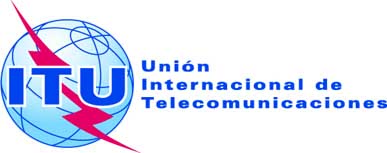 Ref.:Tel.:
Fax:Circular TSB 206COM 15/GJ+41 22 730 6356
+41 22 730 5853-	A las Administraciones de los Estados Miembros de la Unión-	A los Miembros del Sector UIT-T;Correo-e:tsbsg15@itu.int Copia:-	A los Asociados del UIT-T;-	A las Instituciones Académicas del UIT-T;-	Al Presidente y a los Vicepresidentes de la
Comisión de Estudio 15;-	Al Director de la Oficina de Desarrollo de las Telecomunicaciones;-	Al Director de la Oficina de RadiocomunicacionesAsunto:Supresión de la Recomendación UIT-T L.16